Занятие №1                                                                                                         Дата___________Тема: Учение об иммунитете. Иммунитет и его виды. Неспецифическая резистентность.Основные вопросы рассматриваемой темы: Естественный иммунитет. Определение. Характеристика.Неиммунные механизмы естественного иммунитета: барьерные и противомикробные свойства кожи, слизистых оболочек, лимфатических узлов, ареактивность тканей, нормальная микрофлора.Система комплемента.Фагоцитарная реакция (фазы, механизмы и факторы внутриклеточной бактерицидности). Естественные киллеры. Механизм повреждения мишеней.Иммунитет – способ защиты организма от продуктов генетически чужеродной природы (антигенов) эндогенного и экзогенного происхождения, обеспечивающий генетическую целостность особей вида в течение индивидуальной жизни (Галактионов В.Г., 1998).  Основные отличия врожденного и приобретенного иммунитета. Задание №1.  Заполните схему «Классификация видов иммунитета по происхождению».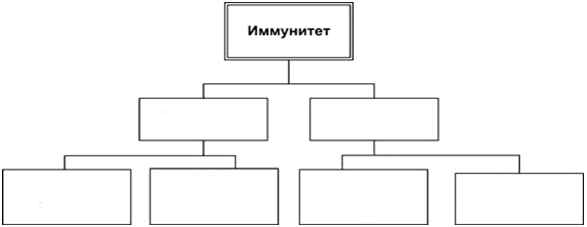 Задание №2. Заполните схему «Факторы неспецифической резистентности»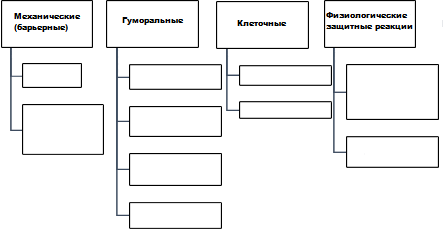 Система комплемента — это сложный комплекс белков сыворотки крови, который является одним из компонентов неспецифического иммунитета и активируется по типу ферментативно-каскадной реакции, т.е. продукт предыдущей реакции играет роль катализатора следующей.Компоненты системы комплемента обозначаются прописной буквой С с порядковыми номерами от 1 до 9. Фрагменты, образующиеся в процессе расщеплении компонентов комплемента, обозначаются порядковыми номерами с малыми буквами (С2а, СЗЬ и т. д.). Ферментолитически активную форму обозначают штрихом сверху над указанием компонента комплемента. Если активированный фрагмент дезактивируется, то для обозначения этого добавляется буква i.Система комплемента циркулирует в крови в неактивном состоянии. Ее активация может осуществляться по классическому, или иммунному, пути и альтернативным способом (посредством белка пропердина).Функции системы комплемента:•    усиление процессов фагоцитоза путем выделения веществ, покрывающих патогенны или иммунные комплексы;•    участие в воспалительных реакциях путем влияния на интенсивность выделения базофилами биологически активных веществ;•    цитотоксическая функция, которая проявляется в образовании мембраноатакующего комплекса из поздних компонентов комплемента.Активация системы комплемента может осуществляться по классическому и альтернативному пути.В случае  классического пути образуются  специфические иммуноглобулины (IgG или IgM) и иммунные комплексы. Процесс активации начинается с ранних компонентов комплемента: С1, далее в процесс вовлекаются компоненты С4, С2 и СЗ.Образование иммунного комплекса осуществляется при агрегации молекул иммуноглобулина или при связывании иммуноглобулинов с антигеном.На молекулярном уровне стадии активации системы комплемента выглядят следующим образом:1.    В присутствии ионов Са из белка С1 образуется тетрамер C1r2-Са2+-С1s2, который связывается с одной молекулой C1q. Данный комплекс обладает протеазной активностью, а его субстратами являются С2 и С4. В плазме присутствует ингибитор данного фермента (C1—Inh).2.    В процесс вовлекается С4, распадающийся на два фрагмента — С4а и С4Ь, который приобретает свойства эстеразы, способной активировать С2. С4Ь в присутствии ионов магния расщепляет С2 на С2а и С2Ь. При этом С2а присоединяется к С4Ь, и образуется одно из ключевых веществ процесса активации комплемента — конвертаза 3-го компонента комплемента.3.    Образовавшаяся СЗ-конвертаза (С4Ь2а) расщепляет СЗ на СЗа. При этом СЗЬ – это ключевой фрагмент как для классического, так и для альтернативного пути активации, в этом месте оба пути активации сходятся и далее процесс происходит одинаково в обоих случаях. Регулятором активации СЗ комплемента является фактор I (СЗЬ-инактиватор). Он расщеплет СЗЬ на неактивные фрагменты — СЗс и C3d и препятствует чрезмерной активации СЗ.4.    Активная СЗЬ — фрагмент связывается с комплексом С4Ь и 2а, и образуется конвертаза 5-го компонента комплемента. С этого момента начинается образование финальной структуры — мембраноатакующаго комплекса (МАК), обозначаемого С5Ь6789. Он инициирует появление в липидном белке мембраны клетки пор, в результате образования которых возможен лизис клетки.Альтернативный путь активации системы комплемента срабатывает мгновенно в ответ на внедрение в организм бактериальных полисахаридов, вирусов, опухолевых клеток, паразитов. Он не требуется образования иммунных комплексов, поэтому активация происходит быстрее, чем в случае классического пути. В альтернативном пути не принимают участия первые компоненты комплемента — С1, С 4 и С2.В первых реакциях альтернативного пути активации активное участие принимает пропердиновая система. Она состоит из белков, называемых факторами D и В. Фактор D находится в сыворотке крови в виде активного фермента, субстратом для которого является фактор В.Данный белок расщепляется под влиянием фактора D, в результате чего образуется активный фрагмент – фактор ВЬ, в комплексе с СЗЬ образующий конвертазу 3-го компонента комплемента альтернативного пути активации. Она несколько отличается от конвертазы классического пути.СЗЬВЬ, стабилизированный белком пропердином, активирует СЗ с образованием С5-конвертазы и далее иначинается сборка мембраноатакующего комплекса (МАК).Схема 1. «Механизмы активации системы комплемента по классическому и альтернативному путям»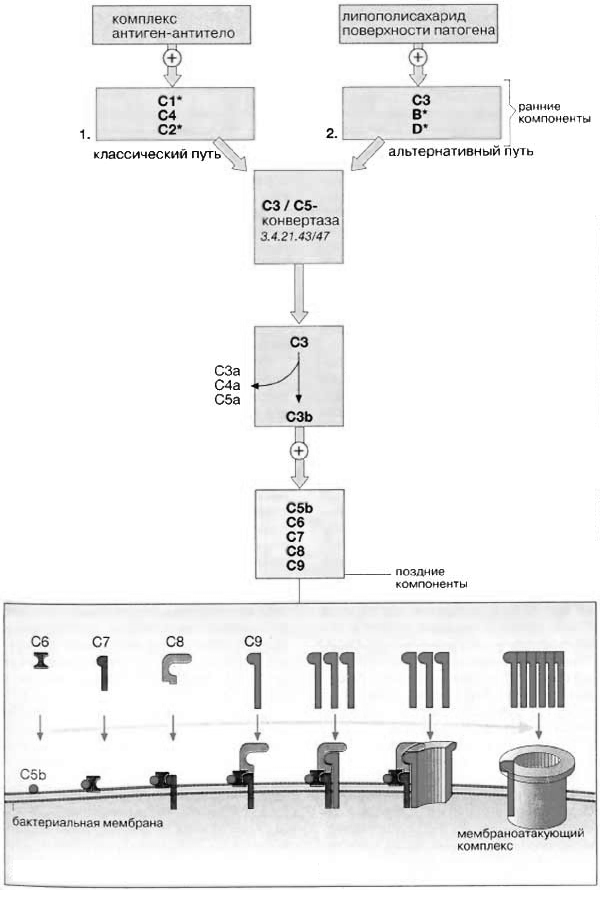 Задание №3. Заполните таблицу «Фагоцитирующие клетки».Задание №6. Заполните таблицу «Стадии фагоцитоза».СРС №1.1. В тетради для конспектов напишите конспект на тему «Воспаление – как фактор неспецифической резистентности».Врожденный иммунитетПриобретенный иммунитетНеспецифичен по отношению к патогенуСпецифичен по отношению к патогенуДля активации не требуются АПК и процессинг антигенаНеобходимы АПК и процессинг антигенаВ осуществлении функций врожденного иммунитета участвуют эндотелиоциты, макрофаги, нейтрофилы, натуральные киллеры, система комплементаТ-, В-лимфоцитыОтсутствие клеток памятиОбразование клеток памятиКлетки Источник Формы участия в защитных реакциях СтадияСтадияМеханизм протеканияРисунок IIIIIIIVVVI